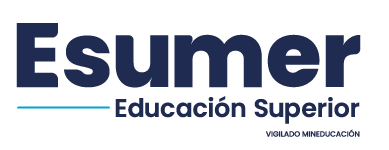 ENCUESTA PROCESO DE AUTOEVALUACION INSTITUCIONAL PARA EMPRESARIOS/ EMPLEADORES –AIEMP-Esumer está realizando un Proceso de Autoevaluación con el objetivo de mejorar la calidad de sus procesos; para ello, estamos indagando entre los diferentes estamentos sobre los recursos, procesos y resultados formativos y su proyección en el medio. Esto permitirá formular planes de mejoramiento para el aseguramiento de la calidad en A continuación encontrará una serie de enunciados que indagan sobre aspectos generales de la institución. Encontrará preguntas de apreciación y de conocimiento; para ello, debe tener en cuenta las siguientes escalas de respuesta:Por favor, marque en la columna derecha una sola X por pregunta, en la respuesta que considere“Recuerde que su respuesta es muy importante y necesaria para el proceso de autoevaluación que se está llevando a cabo en Esumer”.NOMBRE DE LA EMPRESA: _______________________________________________________________________SUGERENCIAS:_________________________________________________________________________________________________________________________________________________________________________________________________________________________________________________________________________________________________________CODIGO:PD-AIEMP001VERSION:V2FECHA:20/04/2023PAG: 1 de 1CIUDADDIA / MES / AÑOSUBSERIERADICADOEscalaApreciación5Excelente4Bueno3Aceptable2Deficiente1Muy deficienteNSNo sabe, no puede opinarCódigoPreguntasEscala de respuestaEscala de respuestaEscala de respuestaEscala de respuestaEscala de respuestaEscala de respuestaCódigoPreguntas54321NS1-3-bLa formación integral que reciben los graduados y el desarrollo de pensamiento crítico, se evidencian claramente ante la sociedad. 3-8-fLos mecanismos, plataformas y medios de comunicación utilizados por la institución proveen información pertinente, actualizada y veraz sobre las políticas, servicios, actores y dinámicas institucionales. 5-17-cPermanentemente la institución genera ambientes para la discusión crítica sobre la ciencia, la tecnología, la innovación, el arte, la cultura, los valores, la sociedad y el Estado. 7-23-bLos aportes de la institución al estudio y a la solución de problemas regionales, nacionales e internacionales son pertinentes. 7-23-cLos programas y actividades de investigación, desarrollo tecnológico y de extensión o proyección social que realiza Esumer son pertinentes con el área de acción de la Institución. 12-38-bLos servicios que ofrece la Institución para facilitar la incorporación de los egresados al ámbito laboral son pertinentes. ELABORADO POR:REVISADO POR:APROBADO POR:CONVENCIONES NOMBRE:NOMBRE:NOMBRE: PD: Proceso DocenteCARGO:CARGO:CARGO: AIEMP: Autoevaluación Institucional EmpresaLos espacios sombreados son para uso exclusivo de la InstituciónLos espacios sombreados son para uso exclusivo de la InstituciónLos espacios sombreados son para uso exclusivo de la InstituciónSIACES 2023